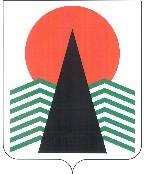 АДМИНИСТРАЦИЯНЕФТЕЮГАНСКОГО РАЙОНАпостановлениег.НефтеюганскО внесении изменений в постановление администрации Нефтеюганского района 
от 18.08.2017 № 1407-па-нпа «Об оплате труда работников, предоставления социальных гарантий и компенсаций работников муниципального казенного учреждения «Управление по делам администрации Нефтеюганского района»В соответствии со статьями 144-145 Трудового кодекса Российской Федерации, статьей 86 Бюджетного кодекса Российской Федерации, Федеральным законом 
от 06.10.2003 № 131-ФЗ «Об общих принципах организации местного самоуправления 
в Российской Федерации», Уставом Нефтеюганского муниципального района Ханты-Мансийского автономного округа – Югры, с учетом мнения первичной профсоюзной организации администрации Нефтеюганского района работников госучреждений 
и общественного обслуживания от 26.08.2022 № 36, в связи с внесением изменений 
в штатное расписание муниципального казенного учреждения «Управление по делам администрации Нефтеюганского района» п о с т а н о в л я ю:Внести в постановление администрации Нефтеюганского района 
от 18.08.2017 № 1407-па-нпа «Об оплате труда работников, предоставления социальных гарантий и компенсаций работников муниципального казенного учреждения «Управление по делам администрации Нефтеюганского района» следующие изменения:Приложение № 2 изложить в редакции согласно приложению № 1 
к настоящему постановлению.Приложение № 6 изложить в редакции согласно приложению № 2 
к настоящему постановлению.Приложение № 8 изложить в редакции согласно приложению № 3 
к настоящему постановлению.Настоящее постановление подлежит официальному опубликованию в газете «Югорское обозрение» и размещению на официальном сайте органов местного самоуправления Нефтеюганского района.Настоящее постановление вступает в силу после официального опубликования.Контроль за выполнением постановления возложить на управляющего делами администрации Нефтеюганского районам Доронину Н.М.Глава района							А.А.БочкоПриложение № 1к постановлению администрации Нефтеюганского районаот 05.09.2022 № 1605-па-нпа«Приложение № 2к постановлению администрации Нефтеюганского районаот 18.08.2017 № 1407-па-нпаРАЗМЕРЫдолжностных окладов работников муниципального казенного учреждения «Управление по делам администрации Нефтеюганского района»Должности работников, не отнесенных к профессиональным квалификационным группам												             .».Приложение № 2к постановлению администрации Нефтеюганского районаот 05.09.2022 № 1605-па-нпа«Приложение № 6к постановлению администрацииНефтеюганского районаот 18.08.2017 № 1407-па-нпаРАЗМЕРЫдолжностных окладов рабочих муниципального казенного учреждения «Управление по делам администрации Нефтеюганского района»Должности рабочих, не отнесенных к профессиональным квалификационным группам	                                                      .».Приложение № 3к постановлению администрации Нефтеюганского районаот 05.09.2022 № 1605-па-нпа«Приложение № 8к постановлению администрации Нефтеюганского районаот 18.08.2017 № 1407-па-нпаПЕРЕЧЕНЬДолжностей, относимых к административно-управленческому 
и вспомогательному персоналу												             .».05.09.2022№ 1605-па-нпа№ 1605-па-нпа№ п/пКвалификационный уровеньНаименованиедолжностейДолжностные оклады, рублей1.Профессиональные квалификационные группы общеотраслевых должностей работниковПрофессиональные квалификационные группы общеотраслевых должностей работниковПрофессиональные квалификационные группы общеотраслевых должностей работников1.1.Профессиональная квалификационная группа«Общеотраслевые должности служащих первого уровня»Профессиональная квалификационная группа«Общеотраслевые должности служащих первого уровня»Профессиональная квалификационная группа«Общеотраслевые должности служащих первого уровня»1.1.1.1 квалификационный уровеньделопроизводитель61141.2.Профессиональная квалификационная группа«Общеотраслевые должности служащих второго уровня»Профессиональная квалификационная группа«Общеотраслевые должности служащих второго уровня»Профессиональная квалификационная группа«Общеотраслевые должности служащих второго уровня»1.2.1.1 квалификационный уровеньсекретарь руководителя68441.2.2.2 квалификационный уровеньзаведующий складом 87801.3.Профессиональная квалификационная группа«Общеотраслевые должности служащих третьего уровня»Профессиональная квалификационная группа«Общеотраслевые должности служащих третьего уровня»Профессиональная квалификационная группа«Общеотраслевые должности служащих третьего уровня»1.3.1.2 квалификационный уровеньинженер по автоматизированным системам II категории91251.3.2.3 квалификационный уровеньинженер I категории, юрисконсульт I категории, инженер-энергетик I категории100201.3.3.4 квалификационный уровеньведущий бухгалтер, ведущий экономист, ведущий юрисконсульт114501.4.Профессиональная квалификационная группа«Общеотраслевые должности служащих четвертого уровня»Профессиональная квалификационная группа«Общеотраслевые должности служащих четвертого уровня»Профессиональная квалификационная группа«Общеотраслевые должности служащих четвертого уровня»1.4.1.1 квалификационный уровеньначальник отдела12894№п/пНаименование должностейДолжностной оклад,рублей1.Специалист по снабжению68872.Специалист по охране труда100203.Заместитель начальника отдела (хозяйственный отдел)98124.Начальник службы договоров и выдачи документов107165.Специалист по закупкам114506.Главный специалист114507.Заместитель начальника отдела120078.Заместитель руководителя контрактной службы120079.Заместитель руководителя службы по обращению с животными1200710.Руководитель контрактной службы1289411.Руководитель службы по обращению с животными1289412.Заместитель директора1549313.Заместитель главного бухгалтера1730014.Главный бухгалтер2005415.Директор21485 № п/п № п/пКвалификационныйуровеньНаименование должностейНаименование должностейДолжностной оклад,рублей1.Профессиональная квалификационная группа«Общеотраслевые профессии рабочих первого уровня»Профессиональная квалификационная группа«Общеотраслевые профессии рабочих первого уровня»Профессиональная квалификационная группа«Общеотраслевые профессии рабочих первого уровня»Профессиональная квалификационная группа«Общеотраслевые профессии рабочих первого уровня»Профессиональная квалификационная группа«Общеотраслевые профессии рабочих первого уровня»1.1.1 квалификационный уровень1 квалификационный уровеньгардеробщик, дворник, рабочий 
по комплексному обслуживанию 
и ремонту зданий, уборщик служебных помещений, рабочий 
по уходу за животными 547354732.Профессиональная квалификационная группа«Общеотраслевые профессии рабочих второго уровня»Профессиональная квалификационная группа«Общеотраслевые профессии рабочих второго уровня»Профессиональная квалификационная группа«Общеотраслевые профессии рабочих второго уровня»Профессиональная квалификационная группа«Общеотраслевые профессии рабочих второго уровня»Профессиональная квалификационная группа«Общеотраслевые профессии рабочих второго уровня»2.1.1 квалификационный уровень1 квалификационный уровеньплотник58835883№ п/пНаименование должностейДолжностной оклад,рублей1.Рабочий по отлову животных5473Группа должностейКритерииДолжности123Административно-управленческий персонал учрежденияРаботники учреждения, занятые управлением (организацией) оказания услуг (выполнения работ), а также работники учреждения, выполняющие административные функции необходимые для обеспечения его деятельностиДиректорЗаместитель директораГлавный бухгалтерЗаместитель главного бухгалтераВедущий бухгалтерВедущий экономистНачальник отделаРуководитель контрактной службыРуководитель службы по обращению с животнымиНачальник службы договоров и выдачи документовЗаместитель руководителя контрактной службыЗаместитель руководителя службы по обращению 
с животнымиЗаместитель начальника отдела Ведущий юрисконсультЮрисконсульт 
1 категорииСпециалист по закупкамСпециалист по охране трудаГлавный специалист Заместитель начальника (хозяйственного отдела)Инженер-энергетик 
1 категорииВспомогательный персоналРаботники, создающие условия для оказания услуг (выполнения работ), направленных на достижение определённых уставом учреждения целей его деятельности, включая обслуживание зданий 
и оборудования.Инженер 1 категорииИнженер по АС 2 категорииСекретарь руководителяДелопроизводительЗаведующий складомСпециалист по снабжениюРабочий по комплексному обслуживанию и ремонту зданийДворникУборщик служебных помещенийПлотникГардеробщикРабочий по уходу 
за животнымиРабочий по отлову животных